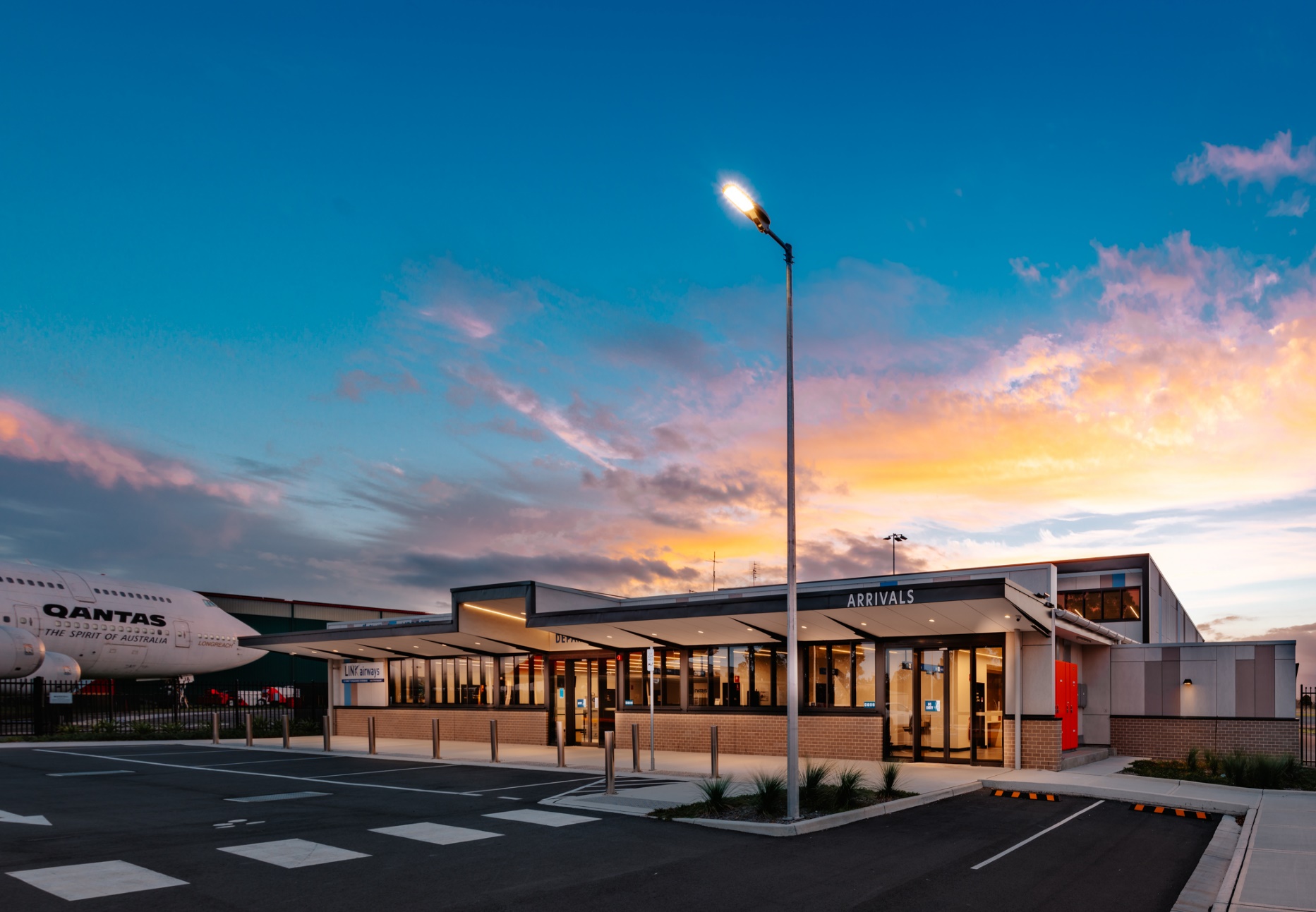 1. Works InformationScope of worksStage 1 
Place U/S Cones on TWY C, excavate marked up area to 50mm and profile grade – Milling materials will be transported on site with escort to stockpile near Toll via TWY EStage 2 
Lay asphalt and roll out Stage 3
Reinstate line marking and open site as operational 
 Set out of worksIf NOTAM is applicable the actual date and time of commencement will be advised on NOTAM, to be issued not less than 48hr before work commences.
1.3 Restrictions to Aircraft Operations
2. Emergency and Adverse WeatherIn the event of an emergency all personnel will follow instructions from the Airports nominated Works Safety Officer. All persons conducting works will have been briefed on Emergency Assembly Point prior to works and completed Site Induction Materials 
2.2 Emergency Assembly Point Map
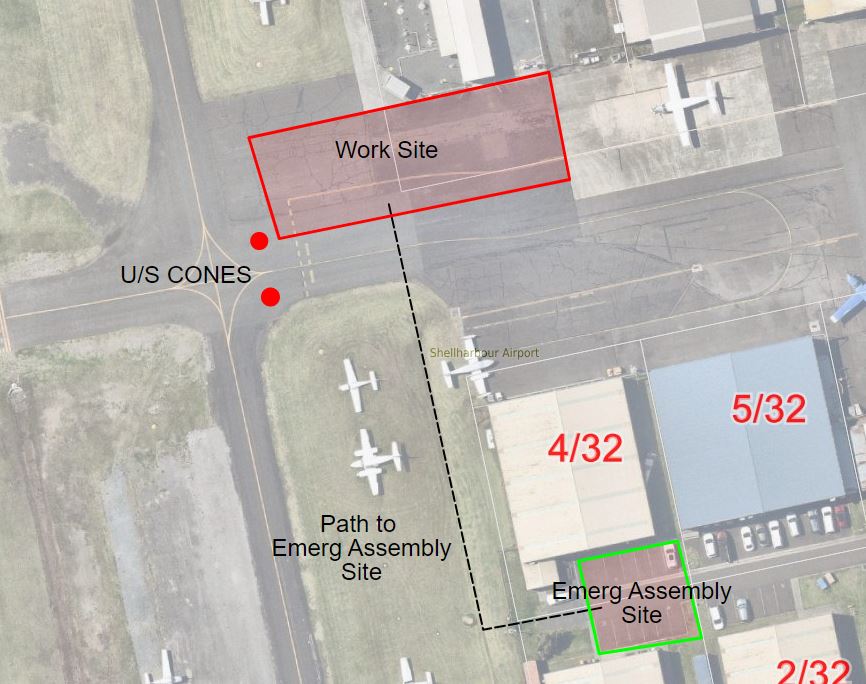 2.3 Restrictions on persons conducting work at Shellharbour Airport
Works is to take place on and in the vicinity of aircraft movement areas, the specific requirements of the MOWP together with instructions from the WSO shall be strictly followed at all times by all Contractors, Sub-Contractors and other workers.While at the work site, all vehicles, plant and personnel shall remain within the limits of the works area designated by the WSO. All vehicles and plant not actually engaged in the works shall be parked clear of the works and movement areas in an area designated by the WSO or Site Supervisor. All plant and equipment transiting on airside is to operate under the instruction of the WSO’s via: UHF channel 45The Contractor is to take every precaution to prevent any spillage/FOD of material on or in the vicinity of aircraft movement areas, or in transit to and from the work site. Any spillage/FOD which does occur is to be immediately removed by the Contractor to the satisfaction of the WSO.The Contractor is to prevent material from being blown onto aircraft movement areas by watering or other appropriate control measures. Spoil is to not to be left for prolonged periods; at a minimum secured in skips, trucks or removed after each day’s work.On completion of each work period and on each occasion the movement area is returned to active use* if NOTAM is in place. The Works Supervisor is to ensure the works area is made serviceable, including the removal of all FOD hazards, to the satisfaction of the WSO. The WSO is to advise via CTAF 127.3 works are completed. Height restrictions on machinery will be established and NOTAMS/ approvals will be sought if infringing on OLS.3. NOTAMSThe nominated Works Safety Officer will be responsible for publishing NOTAMS for each stage of the works. 
NOTAMS are to be published at least 48 hours prior to the commencement of the works. A full list of the NOTAMS with the relevant stages as listed below: 
4. Personnel and Equipment All personnel associated with the works shall be bound by any instructions issued by the WSO, this may include refused access to site or operations. 
Vehicles will be required to display a warning beacon that provides 360 degrees of visibility and turned on at all times when airside. 
It is up to the contractor to follow their own internal SWMS, WHS and PPE requirements when conducting works on the Aerodrome. A copy of SWMS must be provided to the WSO prior to work commencing and a record will be kept. 
At the end of each working day, all plant and equipment is to be clear of aircraft maneuvering areas and to be stored within the designated work areas to the satisfaction of the WSO.
Any damage to the aerodrome are to be reported immediately to the WSO. Any damage sustained is to be rectified by the contractor. 
6. Administration 
Project Manager 
Airport Manager – Paul Ferguson
Contractor Supervisor 
Roadworx – Colin Hannify
Works Safety Officer
Airport Compliance Coordinator – Breanna Parkes

6.4 Contact List 
7. Authority 


7.2 MOWP Expiry Date

This MOWP will remain active until 29/2/24 unless extended with revision or authorised by the Airport Manager 
7.3 Approval
Under the authority of the following signatures, this MOWP is approved for release. 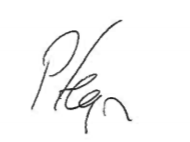 Paul Ferguson Airport Manager 8. Drawings 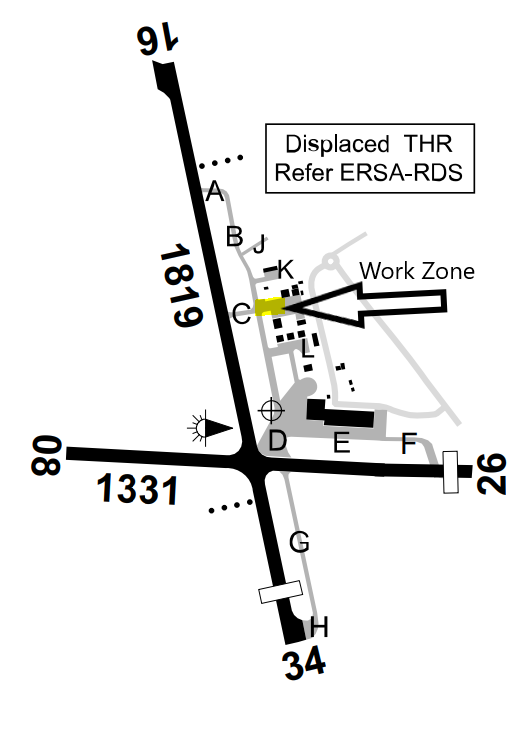 9. Distribution List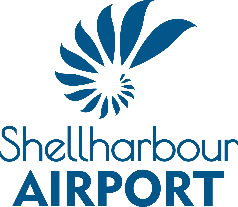 Authored by: MOWP STAGEWORKING DAYS WORKING HOURS (LOCAL)123*All stages to be completed within 24hrsMOWP STAGEAIRCRAFT RESTRICTIONS START
(LOCAL)FINISH
(LOCAL)1TWY C not available 
Fuel Bowsers not available 060017002TWY C not available 
Fuel Bowsers not available 060017003TWY C not available 
Fuel Bowsers not available 06001700StageNOTAM text (UTC)1A) EAST APRON OF TWY C NOT AVLB DUE MOWP YSHL2024-01B) JET A1 & AVGAS BOWSERS NOT AVLB DUE MOWP YSHL2024-01 
TRUCK SERVICE AVLB BY ARRANGEMENT BETWEEN HRS (LOCAL) 0900-1700 PH VIVA FUEL 0437 323 1852A) EAST APRON OF TWY C NOT AVLB DUE MOWP YSHL2024-01B) JET A1 & AVGAS BOWSERS NOT AVLB DUE MOWP YSHL2024-01 
TRUCK SERVICE AVLB BY ARRANGEMENT BETWEEN HRS (LOCAL) 0900-1700 PH VIVA FUEL 0437 323 1853A) EAST APRON OF TWY C NOT AVLB DUE MOWP YSHL2024-01B) JET A1 & AVGAS BOWSERS NOT AVLB DUE MOWP YSHL2024-01 
TRUCK SERVICE AVLB BY ARRANGEMENT BETWEEN HRS (LOCAL) 0900-1700 PH VIVA FUEL 0437 323 185TitleNameContact DetailsWorks Safety OfficerBreanna Parkes0421 044 135Airport ManagerPaul Ferguson0417 625 595Aerodrome Reporting Officer (24 hour)Michael Biris0421 044 153Project OfficerAirport Management As aboveContractor Supervisor Roadworx – Colin Hanniffy0408 206 805Contractors Roadworx – Adam Williamson0488 102 086NameOrganisationEmail AddressSlavica DespotovicCASASlavica.Despotovic@casa.gov.auJenny AdamsSCCJenny.adams@shellharbour.nsw.gov.au;Breanna ParkesSCCbreanna.parkes@shellharbour.nsw.gov.au;Ryan RocheSkydive the Beachaircraftadmin@skydive.com.au;gmaircraft@skydive.com.auflightops@skydive.com.auBob De La HuntyHARSdelahunty@bigpond.com;John Cleary Phil AyrtonThe Illawarra Flyersjohncl3ary@gmail.com;Phil Ayrton <phil.ayrton999@gmail.com>Ned McIntoshSydney Microlight Centrecriticalmass@hotkey.net.au;TouchdownTouchdown Helicoptersinfo@touchdownhelicopters.com.au;Bill QuintalNSW Air Flight Training Pty Ltdpilots@nswair.com.auAndrew AgnewGyrocoptersandy@aerospacia.com;Joanna MurphyValhalla Helicoptersjoannamurphy@hotmail.com;Wayne PerryViva Refuellingwayne@wollongongaviationfuels.com.au;Chris ClarkFive Point Aviationcontact@fivepointaviation.com.au; Gavin PTotal Aerospace Solutionsgavinp@totalaerospacesolutions.com;Bruce RobbinsFlight Trainingbruce.robbins@westnet.com.au;Dave SmithAir Safety Solutionsinfo@airsafetysolutions.com.au;Nathan HaythorpeToll Helicoptersnathan.haythorpe@tollgroup.com;Jason Minns – Safety Officer Toll Helicoptersjason.minns@tollgroup.com;Jeff BoydFly Corporatejboyd@corporate-air.com.au;